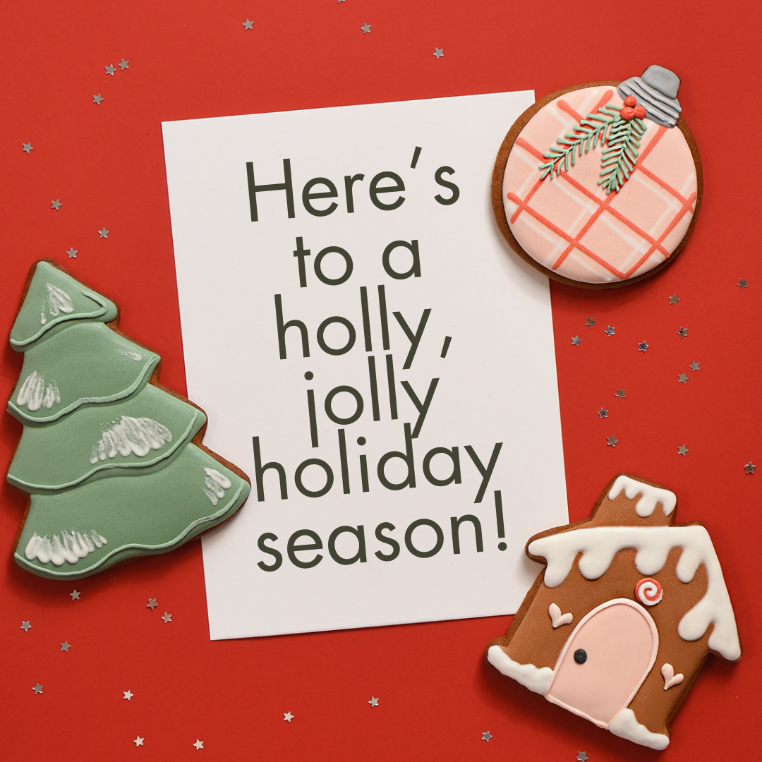 Hello Residents, Families and Friends!Can you believe we are entering the hustle and bustle of the holiday season? It seems like it was just yesterday when we were welcoming 2023 and now it is almost time to say hello to 2024. Time does fly when you’re having fun!I hope that you’ll have the opportunity to enjoy at least a few festive events that we have planned this month. You’ll find a lot of Christmas activities over the next month. We’ll also have our “normal” programming throughout the month if you need a break from the twinkle lights and sugar cookies.As we look forward to 2024, I want to express my gratitude for the opportunity to be part of the PDL family. Wishing all of you a Merry Christmas and all the best in 2024.SherryDirector of Resident Care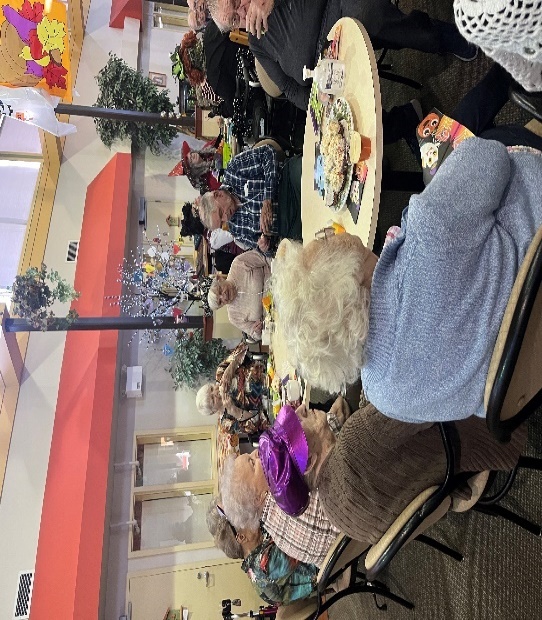 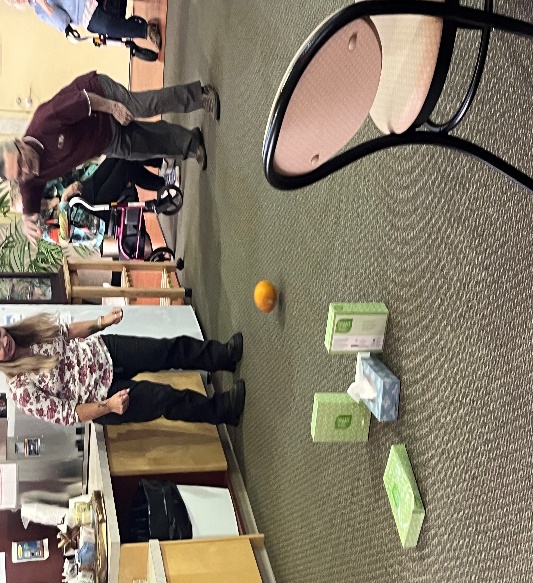 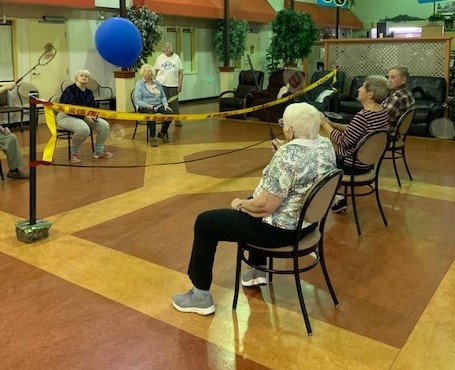 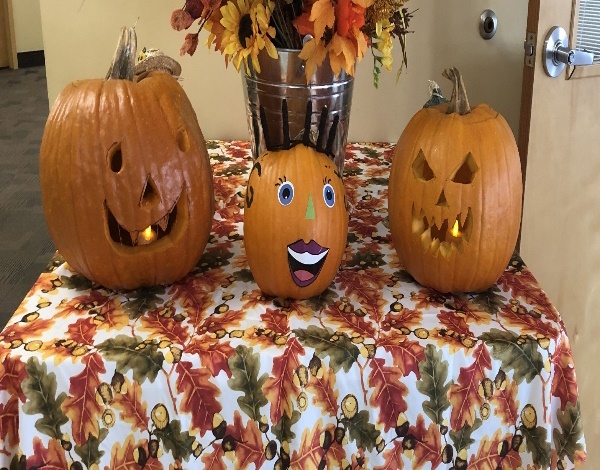 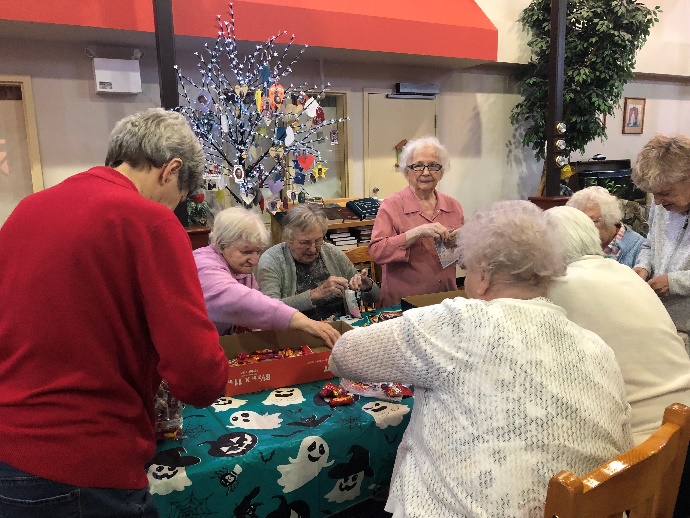 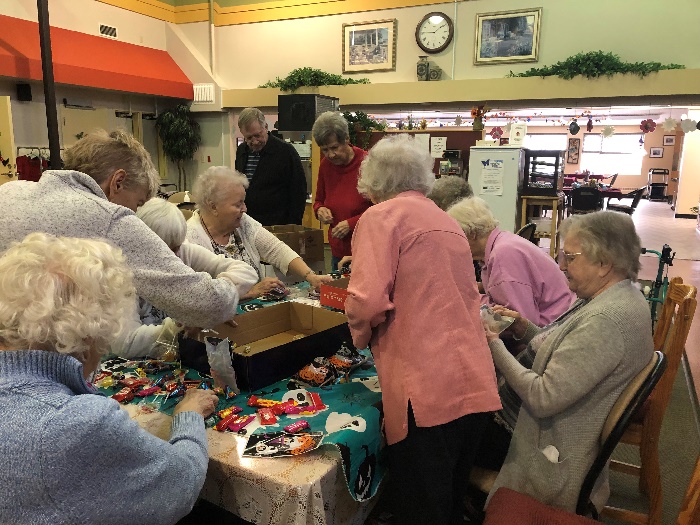 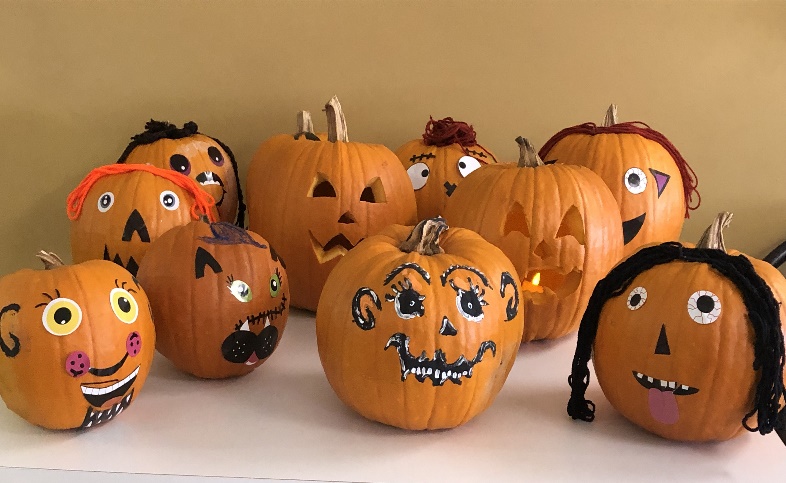 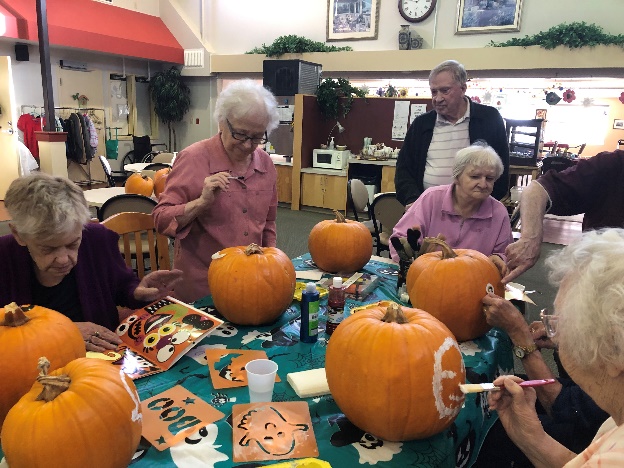 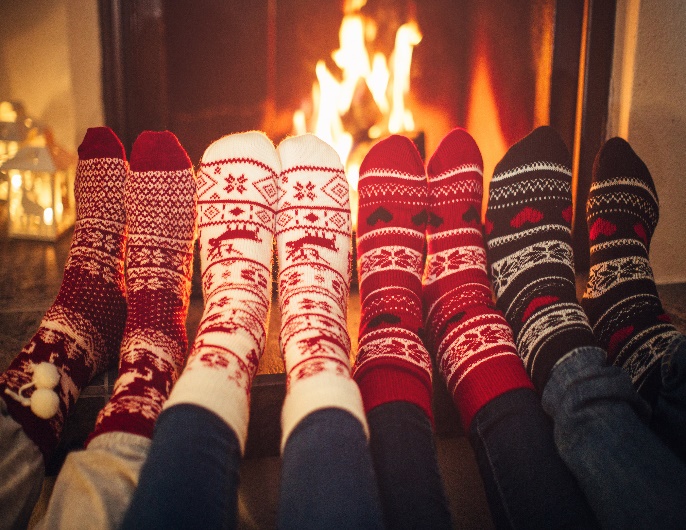 Resident’s Meeting
Tuesday, December 5th 10:30 am in the AtriumPool Noodle Exercises
Tuesdays, Wednesdays, Thursdays, Saturdays &Sundays in the AtriumBalloon Badminton
Tuesdays & Thursdays in the AtriumCourtesy Car WednesdaysHairdresserThursdaysGamesDaily at 3pm except Saturdays in the AtriumEveryone is welcome to join us for these daily events.
Up Coming EventsChristmas Decorating and Christmas CardsFirst week in December in the afternoonsIce Cream Friday, December 8th 3:00 pmStaff/Resident Christmas PartyWednesday, December 13th  5:00pmNew Year’s Eve PartyFriday, December 29th 2:30pm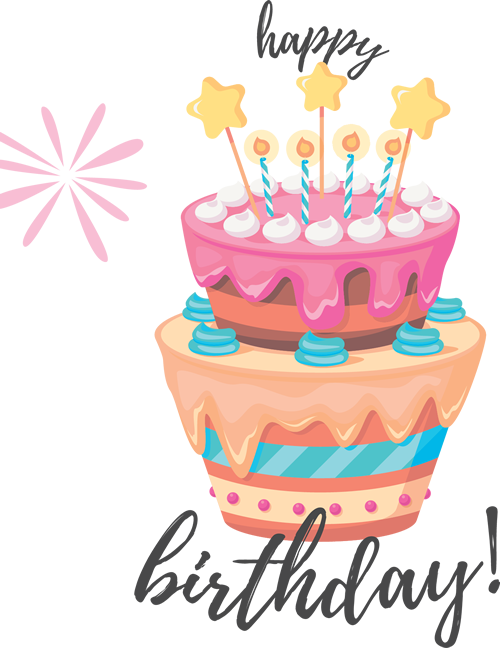 Can you finish these Christmas carol lyrics?Oh, the weather outside is _____________________!Since we’ve no place to go, let it _________________.With a corncob pipe and a button ________________.Dashing through the snow, in a __________________.I saw Mommy kissing __________________________.The holly and the ivy, when they are both __________.City sidewalks, busy sidewalks, dressed in _________.Chestnuts roasting on _________________________.Up on the rooftop reindeer _____________________.Holiday Baking and Cooking
If you close your eyes and think about your favorite holiday moments, there’s a good chance that at least a few of those moments take place in the kitchen. Whether you spent your childhood stirring batter in your grandmother’s kitchen, decorating cookies with your own children on a messy table, or dusting off family recipes in your own kitchen, you likely think of the holidays when you smell cinnamon and nutmeg, when you roll out sugar cookie dough, or when you peel potatoes for pancakes.Here are some reminiscing prompts that can get you thinking about those times in the kitchen or around the dinner table. Use these prompts to journal your memories, to start conversations with friends at your lunch table, or to share memories with your loved ones during their next visit. Turn this exercise into a sensory experience by smelling some common holiday spices like nutmeg, cinnamon, and clove.Families, these are excellent questions to ask your senior loved ones – you just might learn something new about them and their memories!Tell me about your favorite holiday food or treat. Describe how it smelled and tasted. What made it so delicious?Who was usually in the kitchen baking and cooking during the holiday gatherings? Describe them. What did they wear? What did they smell like? What was their personality like?Describe your family table. Were there place settings, flowers, a tablecloth? Who sat at the kids table? Was the table loud and celebratory or quiet and solemn?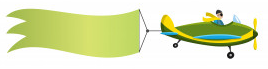 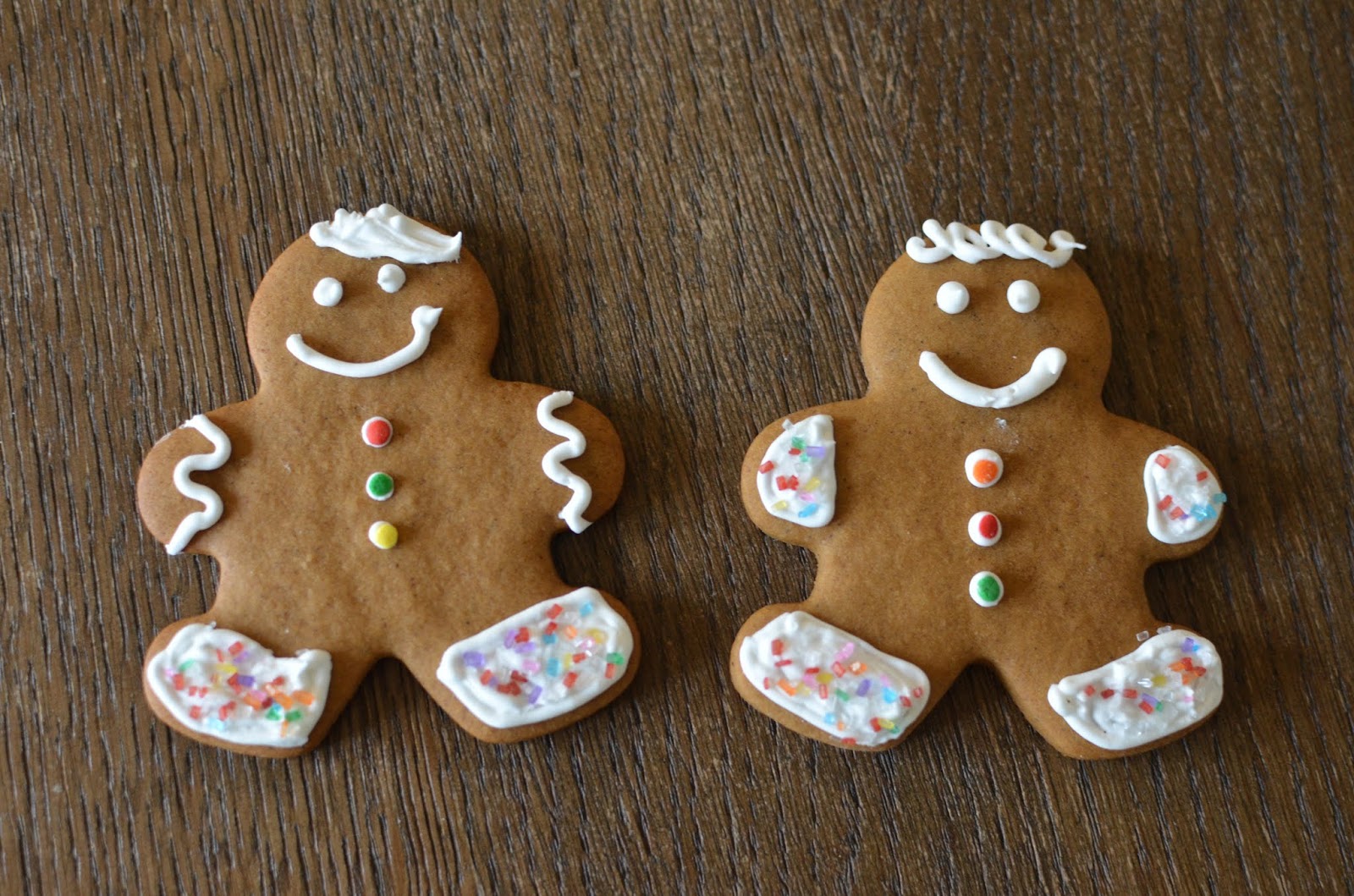 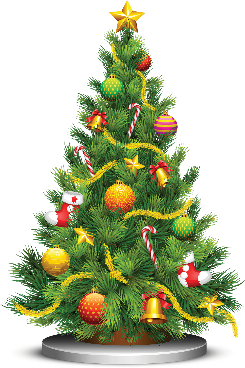 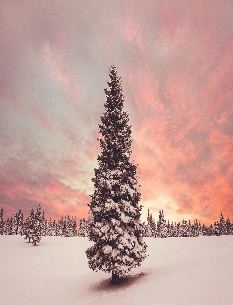 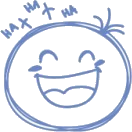 
I carry a stone with me to throw at anyone who sings Christmas carols before Thanksgiving.It’s my Jingle Bell rock.What’s a dog’s favorite Christmas carol?Bark the Herald Angels Sing.Why should you take a ladder with you when you go Christmas caroling?So you can reach the high notes.What is a skunk’s favorite Christmas carol?Jingle Smells.A copy of A Christmas Carol fell on my toe…It hurts like the Dickens!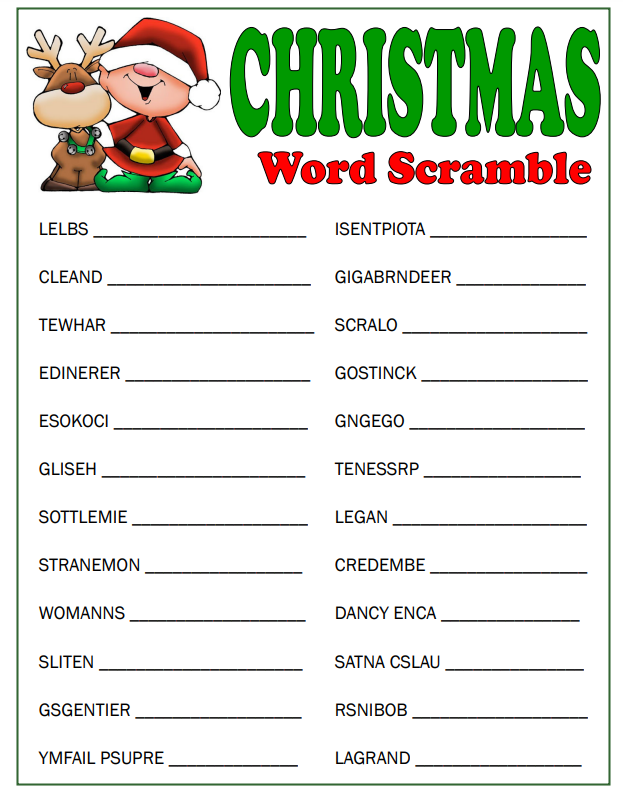 Peter Dawson LodgeBox 750 Vulcan, AB T0L 2B0 614 1st Street North403-485-5422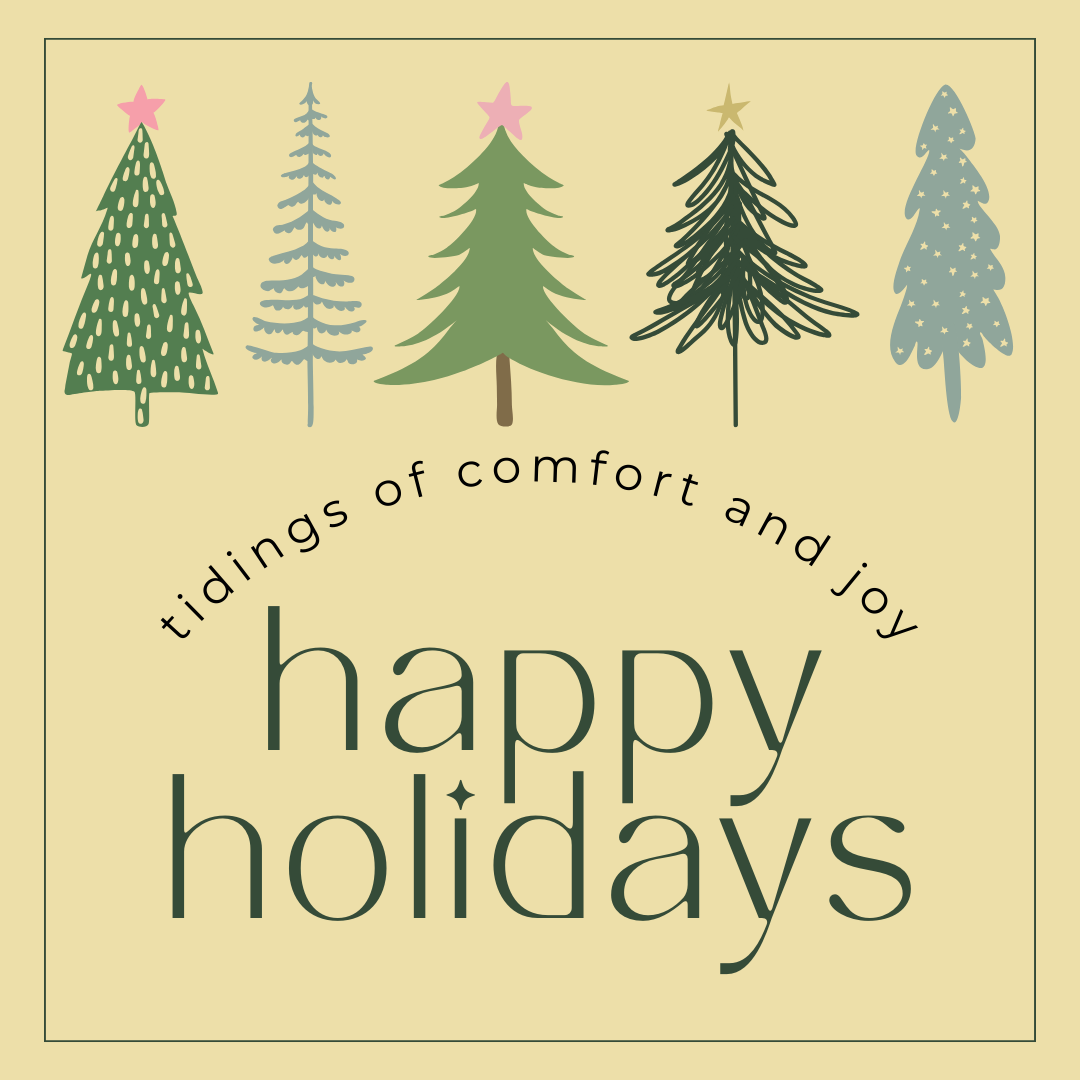 · December 2023 ·· December 2023 ·· December 2023 ·· December 2023 ·· December 2023 ·∙ Sunday ∙∙ Monday ∙∙ Tuesday ∙∙Wednesday ∙∙ Thursday ∙∙ Friday ∙∙ Saturday ∙10 DAYS OF CHRISTMAS DECEMBER 11 -22 10 DAYS OF CHRISTMAS DECEMBER 11 -22 10 DAYS OF CHRISTMAS DECEMBER 11 -22 10 DAYS OF CHRISTMAS DECEMBER 11 -22 10 DAYS OF CHRISTMAS DECEMBER 11 -22 9:00 Floor Curling10:30 Bible Study3:00 Kerplunk6:30 Social HourSole Worthy Foot Care10:30 Pool NoodleExercises10:30 Pool NoodleExercises3:00 DiceGame9:00 Bean Bag  Tournament $22:00 Christmas Tree Decorating                  6:30 Good News9:00 Balloon          Badminton10:30 Resident’s Meeting3:00 Music with DianeCourtesy Car9:00 Roller Ball10:30 Pool Noodle Exercises3:00 Horse Races with Lionettes9:00 Balloon          Badminton10:30 Pool Noodle Exercises1:00 FCSS2:00 Music with Howard’s Son’sHappy Birthday  Gloria! 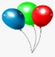 9:00 Soccer10:30 Bible Study2:00 Christmas Cards6:30 Social Hour10:30 Pool NoodleExercisesHappy Birthday  Deb! 10:30 Pool Noodle Exercises3:00 DiceGame9:30 Shuffleboard  Tournament $23:00 Chase the Ace6:30 Good News9:00 Balloon          Badminton10:30 Pool Noodle Exercises3:00 Winter HangmanCourtesy Car2:30 Congregational Church5:00 Lodge Christmas Party9:00 Balloon          Badminton10:30 Pool Noodle Exercises1:00 FCSS3:00 Music with KellyHappy Birthday  Helen F! 9:00 Floor Curling10:30 Bible Study3:00 Ice Cream 6:30 Social HourSole Worthy Foot Care10:30 Pool NoodleExercises10:30 Pool Noodle Exercises3:00 DiceGame9:30 Lomond School1:00 FCSS2:00 Christmas Cookies6:30 Good NewsHappy Birthday  Susan K! 3:00 Christmas Bingo6:30 Christmas Light TourCourtesy Car9:00 Roller Ball10:30 Pool Noodle Exercises2:00 CCHS Band                        219:00 Balloon          Badminton10:30 Pool Noodle Exercises1:00 Reader’s Build3:00 Snow Ball TossResidents Choice Dinner                        22 9:00 Soccer10:30 Bible Study3:00 Christmas Happy Hour6:30 Social HourUgly Sweater Day!10:30 Pool NoodleExercises10:30 Pool Noodle Exercises3:00 DiceChristmas Day9:00 Shuffle Board 3:00 Chase the AceBoxing Day9:00 Balloon Badminton10:30 Pool Noodle Exercises3:00 31 Card GameCourtesy Car9:00 Roller Ball10:30 Pool Noodle Exercise3:00 Uno9:00 Balloon Badminton10:30 Pool Noodle Exercises3:00 Memory Game9:00 Soccer10:30 Bible Study3:00 Card Bingo6:30 Social HourHappy Birthday  Mary! 10:30 Pool NoodleExercises                   3110:30 Pool Noodle Exercises3:00 Dice Game